КИЇВСЬКА МІСЬКА РАДА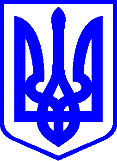 IІ сесія IХ скликанняРІШЕННЯ______________ № ______________					     ПРОЄКТПро створення тимчасової контрольної комісії Київської міської ради з питань перевірки інформації, оприлюдненої у ЗМІ щодо несанкціонованого використання даних «Комплексної системи відеоспостереження м.Києва»Відповідно до пункту 2 частини першої статті 26, статті 48 Закону України «Про місцеве самоврядування в Україні», статті 7 Регламенту Київської міської ради, затвердженого рішенням Київської міської ради від 04 листопада 2021 року № 3135/3176 (зі змінами і доповненнями), з метою перевірки інформації, оприлюдненої у засобах масової інформації щодо несанкціонованого використання даних «Комплексної системи відеоспостереження м.Києва», Київська міська радаВИРІШИЛА:1. Створити тимчасову контрольну комісію Київської міської ради з питань перевірки інформації, оприлюдненої у ЗМІ щодо несанкціонованого використання даних «Комплексної системи відеоспостереження м.Києва» (далі – тимчасова контрольна комісія).2. Обрати персональний склад тимчасової контрольної комісії, створеної відповідно до пункту 1 цього рішення, а саме:голова тимчасової контрольної комісії – Семенова Ксенія Ігорівна, депутатка Київської міської ради;члени тимчасової контрольної комісії:Нефьодов Максим Євгенович, депутат Київської міської ради.3. Основними завданнями тимчасової контрольної комісії являються:3.1. перевірка інформації, оприлюдненої у ЗМІ, стосовно неодноразового розповсюдження посадовою особою КП «Інформатика» інформації з обмеженим доступом щодо маршрутів пересування транспортних засобів по місту Києву, а також місць їх фіксацій засобами комплексної системи відеоспостереження м. Києва;3.2. встановлення осіб, які  у разі підтвердження п.3.1.  несанкціоновано використовували дані «Комплексної системи відеоспостереження м.Києва», а також інших суб’єктів, причетних до вчинення даного діяння;3.3. проведення детального аналізу обставин несанкціонованого використання інформації, отриманої засобами комплексної системи відеоспостереження м. Києва, зокрема – періоду часу, мети та способу вчинення;3.4. внесення пропозицій щодо розробки рекомендацій задля унеможливлення незаконного поширення інформації з обмеженим доступом, отриманої засобами автоматизованих систем міста Києва.4. Правове, матеріально-технічне, інформаційне та організаційне забезпечення роботи тимчасової контрольної комісії, створеної пунктом 1 цього рішення, покласти на управління забезпечення діяльності заступника міського голови – секретаря Київської міської ради секретаріату Київської міської ради.5. Установити, що тимчасова контрольна комісія діє шість місяців.6. Оприлюднити це рішення в установленому законодавством України порядку.7.	Контроль за виконанням цього рішення покласти на постійну комісію Київської міської ради з питань цифрової трансформації та регулювання надання публічних послугКиївський міський голова						Віталій КЛИЧКОПОЯСНЮВАЛЬНА ЗАПИСКА
до проєкту рішення Київської міської ради
«Про створення тимчасової контрольної комісії Київської міської ради з питань перевірки інформації, оприлюдненої у ЗМІ щодо несанкціонованого використання даних «Комплексної системи відеоспостереження м.Києва»1. Обґрунтування необхідності прийняття рішенняУ 2019 році у рамках проєкту «Безпечне місто» було запущено новий аналітичний модуль відеоспостереження, метою якого є прискорення пошуку правопорушників.Відповідно до п. 1.2 Положення про комплексну систему відеоспостереження міста Києва, затвердженого рішенням Київської міської ради № 1195/5259 від 05.07.2018 року, комплексна система відеоспостереження міста Києва створена та використовується в інтересах територіальної громади міста Києва. Згідно з п. 2.1 цього ж Положення, ключовими функціями такої системи є забезпечення безпечного середовища в місті Києві шляхом обробки даних. Пунктом 4.4 визначено, що адміністратором Системи є Комунальне підприємство «Інформатика» виконавчого органу Київської міської ради (Київської міської державної адміністрації). Відповідно до п. 8.1 Положення, доступ до інформації у Системі надано посадовим особам Міністерства внутрішніх справ України, центральному органу управління Національної поліції України, Головного управління Національної поліції в м. Києві та його територіальними підрозділам. Натомість, 30 жовтня 2023 року стало відомо, що, за процесуального керівництва прокурорів Київської міської прокуратури повідомлено про підозру одній з керівниць КП «Інформатика» КМДА за фактом несанкціонованого розповсюдження інформації з обмеженим доступом, яка зберігалась в автоматизованих системах (ч. 1, 2 ст. 361-2 КК України).Згідно з матеріалами слідства, підозрювана, виконуючи обов’язки генерального директора КП «Інформатика», неодноразово розповсюджувала інформацію з обмеженим доступом з «Комплексної системи відеоспостереження м.Києва» щодо маршрутів пересування транспортних засобів по місту Києву. Так, на прохання свого знайомого посадовиця через мобільний меседжер передавала останньому дані щодо схеми маршрутів пересування конкретних транспортних засобів по м. Києву, а також місць їх фіксацій засобами комплексної системи відеоспостереження м. Києва.Даний факт викликає обгрунтовані сумніви щодо достатнього ступеня захищеності автоматизованих систем столиці, який є надзвичайно актуальним, зокрема, під час дії правового режиму воєнного стану. Відтак, вищевказана ситуація потребує грунтовного дослідження в рамках роботи тимчасової контрольної комісії Київської міської ради, сформованої зі складу депутатів як обраних представників територіальної громади задля проведення детального аналізу обставин несанкціонованого використання інформації з обмеженим доступом, а також розробки механізмів задля унеможливлення подібних випадків у подальшому.2. Мета проєкту рішення і шляхи її досягненняПроєкт рішення підготовлено з метою створення тимчасової контрольної комісії Київської міської ради з питань перевірки інформації, оприлюдненої у ЗМІ щодо несанкціонованого використання даних «Комплексної системи відеоспостереження м.Києва», а також задля правового, матеріально-технічного, інформаційного та організаційного забезпечення її роботи.3. Загальна характеристика проєкту рішенняПроєктом рішення пропонується:створити тимчасову контрольну комісію Київської міської ради з питань перевірки інформації, оприлюдненої у ЗМІ щодо несанкціонованого використання даних «Комплексної системи відеоспостереження м.Києва»;обрати персональний склад тимчасової контрольної комісії, що пропонується створити цим проєктом рішення, у кількості ________ осіб, відповідно до пропозицій депутатських фракцій Київської міської ради з врахуванням права депутатських фракцій Київської міської ради на пропорційне представництво у її складі;визначити основними завданнями тимчасової контрольної комісії:- 	перевірку інформації, оприлюдненої у ЗМІ, стосовно неодноразового розповсюдження посадовою особою КП «Інформатика» інформації з обмеженим доступом щодо маршрутів пересування транспортних засобів по місту Києву, а також місць їх фіксацій засобами комплексної системи відеоспостереження м. Києва;- 	встановлення осіб, які  у разі підтвердження п.3.1.  несанкціоновано використовували дані «Комплексної системи відеоспостереження м.Києва», а також інших суб’єктів, причетних до вчинення даного діяння;- 	проведення детального аналізу обставин несанкціонованого використання інформації, отриманої засобами комплексної системи відеоспостереження м. Києва, зокрема – періоду часу, мети та способу вчинення;- 	внесення пропозицій щодо розробки рекомендацій задля унеможливлення незаконного поширення інформації з обмеженим доступом, отриманої засобами автоматизованих систем міста Києва.визначити термін дії  тимчасової контрольної комісії – 6 місяців, з дня її створення;покласти на управління забезпечення діяльності заступника міського голови – секретаря Київської міської ради секретаріату Київської міської ради правове, матеріально-технічне, інформаційне та організаційне забезпечення роботи тимчасової контрольної комісії, що пропонується створити цим проєктом рішення;вирішити питання, пов’язані з оприлюдненням рішення Київської міської ради та контролем за його виконанням.4. Стан нормативно-правової бази у цій сфері правового регулюванняПроєкт рішення розроблено відповідно до положень Закону України «Про місцеве самоврядування в Україні» та вимог Регламенту Київської міської ради, затвердженого рішенням Київської міської ради від 04 листопада 2021 року № 3135/3176 «Про Регламент Київської міської ради» (зі змінами і доповненнями).5. Наявність інформації з обмеженим доступомПроєкт рішення не містить інформації з обмеженим доступом у розумінні статті 6 Закону України «Про доступ до публічної інформації».6. Вплив на життєдіяльність осіб з інвалідністюПоложення проєкту рішення не стосуються прав і соціальної захищеності осіб з інвалідністю та не матиме впливу на життєдіяльність даної категорії громадян.7. Фінансово-економічне обґрунтуванняПрийняття та реалізація проєкту рішення не потребує залучення коштів з бюджету м.Києва та не призведе до зміни його показників бюджету міста Києва.8. Прогноз соціально-економічних, правових та інших наслідків прийняття рішенняПрийняття проєкту рішення сприятиме унеможливленню незаконного поширення інформації з обмеженим доступом, отриманої засобами автоматизованих систем міста Києва під час дії правового режиму воєнного стану.9. Суб’єкти подання проєкту рішення та доповідач на пленарному засіданні Київської міської радиДепутатка Київської міської ради ІХ скликання Семенова Ксенія Ігорівна, депутатська фракція політичної партії «Слуга Народу».Депутатка Київської міської ради                                         Ксенія СЕМЕНОВАПОДАННЯ:Депутатка Київської міської радиКсенія СЕМЕНОВАПОГОДЖЕНО:Постійна комісія Київської міської ради з питань цифрової трансформації та регулювання надання публічних послугГоловаМаксим НЕФЬОДОВСекретарМихайло НАКОНЕЧНИЙНачальник 
управління правового забезпечення діяльності Київської міської ради   Валентина ПОЛОЖИШНИК